Dear Sir/Madam,We are pleased to invite you to attend the upcoming meeting of ITU-T Study Group 17 Regional Group for Africa (SG17RG-AFR) which will take place virtually on 28 September 2021, from 0930 to 1130 hours (Geneva time), during ATU-4, WTSA-20 regional preparatory meeting, 27th September – 1st October 2021.Please note that no fellowships will be awarded, and the entire meeting will run in English and interpretation in French will be available.The SG17RG-AFR meeting will open at 0930 hours Geneva time, using virtual meeting platform kindly provided by ATU. Delegates must register for the meeting online (https://us02web.zoom.us/meeting/register/tZAtdu6oqjwsEtYziWdLqTzIGeLWGpdeQO97) in order to access the platform.The regional group meeting will be restricted to delegates and representatives from Member States, Sector Members and Associates of the ITU and ATU, registered to attend ATU-4, WTSA-20 regional preparatory meeting, 27th September – 1st October 2021.The draft Agenda of the meeting, prepared by Ms Mwende Njiraini (Kenya), Chairman ITU-T SG17RG-AFR, is set out in Annex B.Access to meeting documents is provided from the regional group homepage and is restricted to ITU-T Members who have an ITU user account with TIES access.Key deadlines: I wish you a productive and enjoyable meeting.ANNEX A
Practical Meeting informationWORKING METHODS AND FACILITIESDOCUMENT SUBMISSION AND ACCESS: Member contributions and draft TDs should be submitted by e-mail (tsbsg17@itu.int) to the study group secretariat using the appropriate template. Access to meeting documents is provided from the regional group homepage and is restricted to ITU-T Members who have an ITU user account with TIES access.WORKING LANGUAGE: In agreement with the Chairman of the Regional Group, the entire meeting will run in English and interpretation in French will be available.INTERACTIVE REMOTE PARTICIPATION: Virtual meeting platform of ATU will be used to provide remote participation for all sessions, including decisions-making sessions. Delegates must register for the meeting and identify themselves and their affiliation when taking the floor. Remote participation is provided on a best-effort basis. Participants should be aware that the meeting will not be delayed or interrupted because of a remote participant’s inability to connect, listen, or be heard, as per the chairman's discretion. If the voice quality of a remote participant is considered insufficient, the Chairman may interrupt the remote participant and may refrain from giving the participant the floor until there is indication that the problem is resolved. The meeting chat facility is an integral part of the meeting, and its use is encouraged to facilitate efficient time management during the sessions.REGISTRATION, NEW DELEGATES, FELLOWSHIPS AND VISA SUPPORTREGISTRATION: Registration is mandatory and is to be done online at	
https://us02web.zoom.us/meeting/register/tZAtdu6oqjwsEtYziWdLqTzIGeLWGpdeQO97 (also available in  the SG17RG-AFR website). Without registration, delegates will not be able to access the virtual meeting platform provided by ATU for this event.FELLOWSHIPS AND VISA SUPPORT: For virtual meetings, since there is no travel involved, no fellowships are provided, and visa support is not applicable. ANNEX BDraft Agenda 
Meeting of ITU-T Study Group 17 Regional Group for Africa SG17RG-AFR 
Virtual, 28 September 2021________________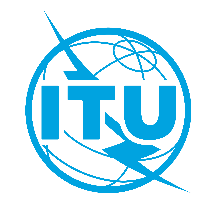 International telecommunication unionTelecommunication Standardization Bureau International telecommunication unionTelecommunication Standardization Bureau Geneva, 2 September 2021Geneva, 2 September 2021Ref:TSB Collective letter 3/SG17RG-AFR SG17/XYTSB Collective letter 3/SG17RG-AFR SG17/XYTo Administrations participating in SG17RG-AFR;To ITU-T Sector Members participating in SG17RG-AFR; To ITU-T Associates participating in SG17RG-AFR; To ITU Academia participating in SG17RG-AFR; To the ITU Regional Office for Africa;To the ITU Area Office for Africa;To Administrations participating in SG17RG-AFR;To ITU-T Sector Members participating in SG17RG-AFR; To ITU-T Associates participating in SG17RG-AFR; To ITU Academia participating in SG17RG-AFR; To the ITU Regional Office for Africa;To the ITU Area Office for Africa;Tel:+41 22 730 6206+41 22 730 6206To Administrations participating in SG17RG-AFR;To ITU-T Sector Members participating in SG17RG-AFR; To ITU-T Associates participating in SG17RG-AFR; To ITU Academia participating in SG17RG-AFR; To the ITU Regional Office for Africa;To the ITU Area Office for Africa;To Administrations participating in SG17RG-AFR;To ITU-T Sector Members participating in SG17RG-AFR; To ITU-T Associates participating in SG17RG-AFR; To ITU Academia participating in SG17RG-AFR; To the ITU Regional Office for Africa;To the ITU Area Office for Africa;Fax:+41 22 730 5853+41 22 730 5853To Administrations participating in SG17RG-AFR;To ITU-T Sector Members participating in SG17RG-AFR; To ITU-T Associates participating in SG17RG-AFR; To ITU Academia participating in SG17RG-AFR; To the ITU Regional Office for Africa;To the ITU Area Office for Africa;To Administrations participating in SG17RG-AFR;To ITU-T Sector Members participating in SG17RG-AFR; To ITU-T Associates participating in SG17RG-AFR; To ITU Academia participating in SG17RG-AFR; To the ITU Regional Office for Africa;To the ITU Area Office for Africa;Email:tsbsg17@itu.int tsbsg17@itu.int To Administrations participating in SG17RG-AFR;To ITU-T Sector Members participating in SG17RG-AFR; To ITU-T Associates participating in SG17RG-AFR; To ITU Academia participating in SG17RG-AFR; To the ITU Regional Office for Africa;To the ITU Area Office for Africa;To Administrations participating in SG17RG-AFR;To ITU-T Sector Members participating in SG17RG-AFR; To ITU-T Associates participating in SG17RG-AFR; To ITU Academia participating in SG17RG-AFR; To the ITU Regional Office for Africa;To the ITU Area Office for Africa;Web:www.itu.int/en/ITU-T/studygroups/2017-2020/17/sg17rgafr www.itu.int/en/ITU-T/studygroups/2017-2020/17/sg17rgafr To Administrations participating in SG17RG-AFR;To ITU-T Sector Members participating in SG17RG-AFR; To ITU-T Associates participating in SG17RG-AFR; To ITU Academia participating in SG17RG-AFR; To the ITU Regional Office for Africa;To the ITU Area Office for Africa;To Administrations participating in SG17RG-AFR;To ITU-T Sector Members participating in SG17RG-AFR; To ITU-T Associates participating in SG17RG-AFR; To ITU Academia participating in SG17RG-AFR; To the ITU Regional Office for Africa;To the ITU Area Office for Africa;Subject:Virtual meeting of ITU-T Study Group 17 Regional Group for Africa (SG17RG-AFR),
28 September 2021Virtual meeting of ITU-T Study Group 17 Regional Group for Africa (SG17RG-AFR),
28 September 2021Virtual meeting of ITU-T Study Group 17 Regional Group for Africa (SG17RG-AFR),
28 September 2021Virtual meeting of ITU-T Study Group 17 Regional Group for Africa (SG17RG-AFR),
28 September 202110 September 2021- Pre-registration (online at https://us02web.zoom.us/meeting/register/tZAtdu6oqjwsEtYziWdLqTzIGeLWGpdeQO97 , also available in the )15 September 2021- Submit ITU-T Member Contributions by e-mail to tsbsg17@itu.intYours faithfully,Chaesub Lee
Director of the Telecommunication
Standardization Bureau 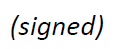 Annexes: 2 ITU-T SG17RG-AFR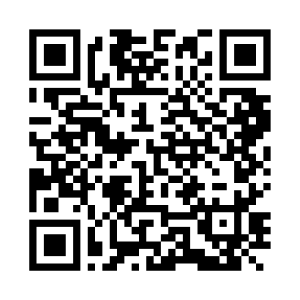 Yours faithfully,Chaesub Lee
Director of the Telecommunication
Standardization Bureau Annexes: 2Latest meeting informationOpening of the meetingAdoption of the agendaAvailable documents (contributions and TDs)Overview of ITU-T Study Group 17 and Working MethodsReview of Outcomes of previous SG17RG-AFRStructure and leadership of SG17RG-AFRDiscussion based on Contributions to this meetingTutorial on Recommendation ITU-T X.1060: Framework for the creation and operation of a Cyber Defence CentreDiscussion on the SG17 survey on assessment of cyber defence centres in AfricaAny other businessClosure of the meeting